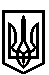 ТРОСТЯНЕЦЬКА СІЛЬСЬКА РАДАТРОСТЯНЕЦЬКОЇ ОБ'ЄДНАНОЇ ТЕРИТОРІАЛЬНОЇ ГРОМАДИ Миколаївського району  Львівської областіXXVIII  сесія VII скликання Р І Ш Е Н Н Я  20 грудня 2018 року                                 с.Тростянець                                                    № 2379Про затвердження бюджетної  програми Тростянецької сільської ради Тростянецької об'єднаної територіальної громади  «Здійснення заходів із землеустрою на територіїТростянецької ОТГ на 2019 рік»Відповідно до  пункту 22 частини першої статті 26 Закону України» Про місцеве самоврядування в Україні», сільська радавирішила:1. Затвердити бюджетну програму  Тростянецької сільської ради Тростянецької об’єднаної  територіальної  громади  «Здійснення заходів із землеустрою на території Тростянецької ОТГ на 2019 рік» (додається).           2. Контроль за виконанням рішення покласти на постійну комісію з питань земельних відносин, будівництва, архітектури, просторового планування, природних ресурсів та екології  (голова комісії Т. Дорощук).   Сільський голова                                 					 Олександра Леницька  Затверджено                               рішенням 28 сесії Тростянецької сільської радиVІІ скликання № 2379 від 20 грудня 2018 року    Бюджетна  програмаТростянецької сільської радиТростянецької об'єднаної територіальної громади  «Здійснення заходів із землеустрою на території Тростянецької ОТГна 2019 рік»с.Тростянець1. Мета програми Землеустрій – це сукупність соціально-економічних та екологічних заходів, спрямованих на регулювання земельних відносин та раціональну організацію території адміністративно-територіальних одиниць, суб’єктів господарювання, що здійснюються під впливом суспільно-виробничих відносин і розвитку продуктивних сил.Програма здійснення  заходів із землеустрою на території Тростянецької сільської ради на 2018 рік (далі – Програма) розроблена згідно із Земельним та Бюджетним кодексами України, Законами України «Про землеустрій», «Про охорону земель», «Про оцінку земель», «Про Державний земельний кадастр», постановою Кабінету Міністрів України від 17 жовтня 2012 року № 1051 «Про затвердження Порядку ведення Державного земельного кадастру».Відповідно до Закону України «Про землеустрій» від 22 травня 2003 року № 858-IV до повноважень сільської  ради у сфері землеустрою належать:організація і здійснення землеустрою;здійснення контролю за впровадженням заходів, передбачених документацією із землеустрою;координація здійснення землеустрою та контролю за використанням і охороною земель комунальної власності;інформування населення про заходи, передбачені землеустроєм;вирішення інших питань у сфері землеустрою відповідно до закону.Заходи, передбачені затвердженою в установленому порядку документацією із землеустрою, є обов’язковими для виконання органами державної влади та органами місцевого самоврядування, власниками землі, землекористувачами, у тому числі орендарями.Метою Програми є забезпечення організації та здійснення землеустрою, підвищення ефективності раціонального використання та охорони земель на території Тростянецької сільської  ради, врахування державних, громадських і приватних інтересів при здійсненні землеустрою на місцевому рівні.3. Завдання та заходи щодо реалізації ПрограмиОсновними завданнями Програми є здійснення землеустрою на території Тростянецької сільської ради , приведення землевпорядної документації у відповідність до вимог чинного законодавства.Заходи землеустрою на місцевому рівні включають:розробку проектів землеустрою щодо приватизації земель державних і комунальних сільськогосподарських підприємств, установ та організацій;розробку проектів землеустрою щодо організації території земельних часток (паїв);розробку проектів землеустрою щодо відведення земельних ділянок;розробку проектів землеустрою щодо впорядкування території для містобудівних потреб;розробку проектів землеустрою, що забезпечують еколого-економічне обгрунтування сівозміни та впорядкування угідь;розробку проектів землеустрою щодо впорядкування території населених пунктів;розробку робочих проектів землеустрою;розробку технічної документації із землеустрою щодо встановлення (відновлення) меж земельної ділянки в натурі (на місцевості);розробку технічної документації із землеустрою щодо встановлення меж частини земельної ділянки, на яку поширюється право суборенди, сервітуту;розробку технічної документації із землеустрою щодо поділу та об’єднання земельних ділянок;розробку технічної документації із землеустрою щодо інвентаризації земель;врахування державних інтересів при здійсненні землеустрою на місцевому рівні;врахування громадських і приватних інтересів при здійсненні землеустрою на місцевому рівні;розробка проектів землеустрою щодо встановлення (зміни) меж населених пунктів. 4. Фінансування ПрограмиФінансування заходів Програми здійснюється за рахунок коштів місцевого бюджету, а також інших джерел, не заборонених чинним законодавством України.5. Очікувані результатиРеалізація Програми дозволить досягти сталого розвитку землекористування, зокрема:удосконалити земельні відносини у населених пунктах на території Тростянецької сільської ради;привести землевпорядну документацію у відповідність до вимог чинного законодавства;враховувати державні, громадські і приватні інтереси при здійсненні землеустрою на місцевому рівні;створити умови розвитку екологічного та інвестиційно-привабливого землекористування, особливо сільськогосподарського;стимулювати розвиток тваринництва в приватному секторі на території громади шляхом створення громадських пасовищ;збільшити надходження від платежів за землю до бюджету;створити дієву систему захисту прав власності на землю;збільшити виділення земельних ділянок під будівництво і обслуговування житлових будинків, господарських будівель і споруд.ПАСПОРТПрограми здійснення заходів із  землеустрою на території Тростянецької ОТГ  на 2019 рік1.Ініціатор розроблення Програми Тростянецька сільська рада Тростянецької ОТГ 2.Дата, номер і назва розпорядчого документа органу виконавчої влади про розроблення програмирішення сесії № 2379 від 20.12.2018 р.3.Розробник ПрограмиТростянецька сільська рада Тростянецької ОТГ4.Співрозробники Програми5.Відповідальні виконавці Програми Тростянецька сільська рада Тростянецької ОТГ6.Учасники Програми Суб’єкти господарювання, які мають ліцензії на проведення геодезичних та картографічних робіт 7.Термін реалізації Програми2019 рік8.Джерела фінансування ПрограмиСільський бюджет Тростянецької сільської ради Тростянецької ОТГ9.Загальний обсяг фінансових ресурсів, необхідних для реалізації Програми, всього, 20 тис. грн.9.у тому числі:9.1.коштів місцевого бюджету20 тис. грн. 9.2.коштів інших джерел